            Police Offshore Sailing Club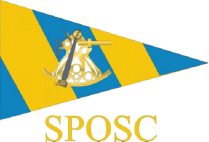 Committee Meeting Yacht ClubShoreham1830 on MinutesThose present;			Steve Rigby 		(Chair)Dusty Miller		(Webmaster)Terry Clothier		(Commodore)Owen Poplett		( Hse Rep)Dave Frey		(Secretary elect)Kev Wallis		( Rep)Alwyn Evans		(Treasurer)Apologies.		Tara McDonnell, Freya Carter, Alan Haffenden, Julia BeckettThe meeting was opened at 1830 by SR.2. Minutes.  The minutes of the previous meeting were discussed and approved by all present.	3. New members Discussed that Alison and Phil Birdsall did not take up Associate Membership following attendance at last SPOSC AGM. Reasons were to do with time and arrival of a new baby. TM and DF have and will remain in contact with them. 4. www.SPOSC.weebly costs.  DM stated that the cost of maintaining the website was £40 for the year. It was agreed that each section, Cruising and Racing, would share this cost. Racing account cheque for £20 given to DM by DF. Also discussed that DM runs the SPDSC site and they will bear their share of the total costs incurred by DM.5. 2012 Events. Frostbite - March 2012 - Owen Poplett had previously stated he would arrange and skipper this event. Agreed. Date to be set. PSUK - May 2012 - Discussion about potential problems with entering this event due to leave restrictions connected with Olympics. Some have already booked leave successfully as date outside of embargo. Decision to enter event and book race boat.  joint cruising charter - June 2012 - discussed and decided not feasible for club to fund although individuals can make their own arrangements if desired.Owner’s Rally - Lenny Wheeler to be approached to run this again for 2012 on date TBA.Long Passage - Frank Hooper to be approached to run this again for 2012 on date TBA.Met Open racing - normally in first half of October. Leave embargo for Olympics and Otter may impact on leave availability dates. To be further considered before / at AGM 2012. Support boat charter to be considered at that time also.6. Committee members.  Members present happy to remain with current remits. JB stepping down as Secretary. DF willing to stand for election at AGM (becomes Secretary elect with immediate effect). Area Reps discussed. Owen Poplett to cover HQ Sussex House, JB for HQ Lewes, KW for  and AH for . FC to be approached by SR as possible Brighton & Hove Rep. TM to contact AE to confirm happy to remain as Treasurer.7. Membership - actions to retain and increase.General discussion around falling numbers of members and what could be done.		AH - will get something out on the Intranet advertising SPOSC and the website	DF and TM - will make contact with MPSC, also club boat owners to guage interest in extended owner’s cruising programme and possible link to MPSC charters.8. Training.KW expressed interest in arranging a training week for Coastal skipper and Comp Crew. KW will contact AE to scope costs and dates.9. AGM Date.DF to arrange date late January 2012 and discuss venue with AE. Suggested Sussex Yacht Club, Shoreham as Haywards Heath Social Club bar no longer viable / operating.10. Trophies.Suggested recipients		Commodore’s Shield		TC to speak with SR outside of meeting		Portobello Cup			AE		Roger Dice Trophy		TC		Scuttlebutt			Bob Trevis or Nick Stevens11. AOB.1. TC spoke about contact with Ashdown Sailing Club (Angela Lewis). DF and TM to make contact with this club to establish links and find out if their activities could fit in with SPOSC.2. TM to contact AE to see if daily cost of cruising should go up or is sufficient as is toward costs.Meeting concluded. 